§1455.  Applications for new licenses -- Article VUpon application for a license to drive, the licensing authority in a party state shall ascertain whether the applicant has ever held, or is the holder of a license to drive issued by any other party state. The licensing authority in the state where application is made may not issue a license to drive to the applicant if:  [PL 1993, c. 683, Pt. A, §2 (NEW); PL 1993, c. 683, Pt. B, §5 (AFF).]1.  License suspended.  The applicant has held such a license, but the same has been suspended by reason, in whole or in part, of a violation and if such suspension period has not terminated;[PL 1993, c. 683, Pt. A, §2 (NEW); PL 1993, c. 683, Pt. B, §5 (AFF).]2.  License revoked.  The applicant has held such a license, but the same has been revoked by reason, in whole or in part, of a violation and if such revocation has not terminated, except that after the expiration of one year from the date the license was revoked, such person may make application for a new license if permitted by law. The licensing authority may refuse to issue a license to any such applicant if, after investigation, the licensing authority determines that it will not be safe to grant to such person the privilege of driving a motor vehicle on the public highways; or[PL 1993, c. 683, Pt. A, §2 (NEW); PL 1993, c. 683, Pt. B, §5 (AFF).]3.  Surrender of license.  The applicant is the holder of a license to drive issued by another party state and currently in force unless the applicant surrenders such license.[PL 1993, c. 683, Pt. A, §2 (NEW); PL 1993, c. 683, Pt. B, §5 (AFF).]SECTION HISTORYPL 1993, c. 683, §A2 (NEW). PL 1993, c. 683, §B5 (AFF). The State of Maine claims a copyright in its codified statutes. If you intend to republish this material, we require that you include the following disclaimer in your publication:All copyrights and other rights to statutory text are reserved by the State of Maine. The text included in this publication reflects changes made through the First Regular Session and the First Special Session of the131st Maine Legislature and is current through November 1, 2023
                    . The text is subject to change without notice. It is a version that has not been officially certified by the Secretary of State. Refer to the Maine Revised Statutes Annotated and supplements for certified text.
                The Office of the Revisor of Statutes also requests that you send us one copy of any statutory publication you may produce. Our goal is not to restrict publishing activity, but to keep track of who is publishing what, to identify any needless duplication and to preserve the State's copyright rights.PLEASE NOTE: The Revisor's Office cannot perform research for or provide legal advice or interpretation of Maine law to the public. If you need legal assistance, please contact a qualified attorney.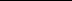 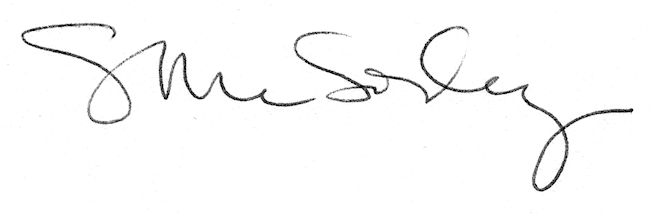 